Додаток 2									до рішення виконавчого комітету 								            Миргородської міської ради 									від 15 лютого 2023 року № 43Умовні позначки : В- виконує, У- бере участь, П- погоджує, З- затверджує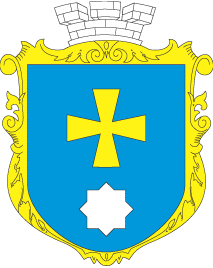 МИРГОРОДСЬКА МІСЬКА РАДАВИКОНАВЧИЙ КОМІТЕТМИРГОРОДСЬКА МІСЬКА РАДАВИКОНАВЧИЙ КОМІТЕТТехнологічна картавидача посвідчень особам з інвалідністю та особам з інвалідністю з дитинстваТК-21/58з/пЕтапи надання адміністративної послуги Відповідальна посадова особа і виконавчий органДія Термін виконання, (днів) 123451Передача вхідного пакету документів заявника представником ЦНАП уповноваженій особі управління соціального захисту населення Миргородської міської ради Полтавської області (далі - УСЗН)Адміністратор ЦНАПВПротягом 1-ого дня2Перевірка повноти вхідного пакету документів та права заявника на встановлення статусуВідповідальна особа  управління соціального захисту населення В1 день4Реєстрація в журналі реєстрації посвідчення «Особам з інвалідністю та особам з інвалідністю з дитинства»Відповідальна особа  управління соціального захисту населення В1 день5Видача посвідчення «Особам з інвалідністю та особам з інвалідністю з дитинства»Відповідальна особа  управління соціального захисту населення В15 дні6У разі непридатності або втрати видається дублікат посвідченняВідповідальна особа  управління соціального захисту населення В15 дні7У разі зміни даних про одержувача посвідчення видається новеВідповідальна особа  управління соціального захисту населення В15 дні